Направление 1. Низкий уровень оснащения школы.Реализация 1 этапа.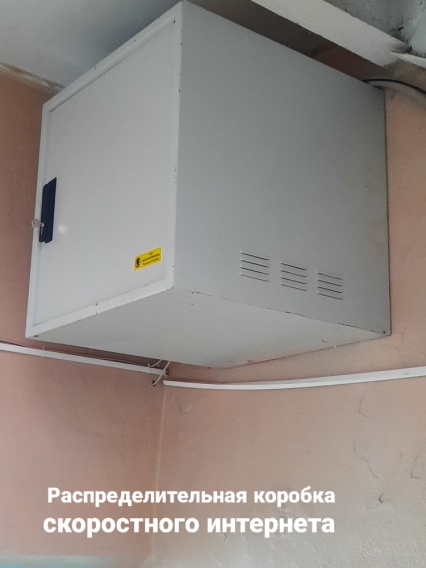 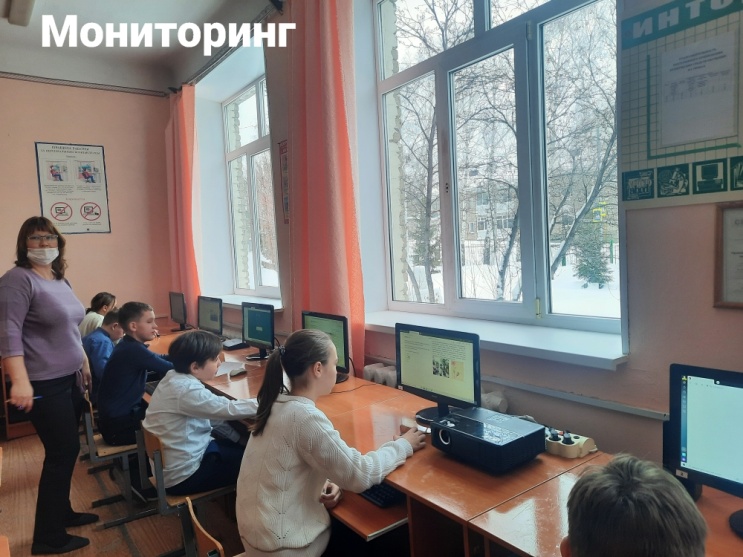  Онлайн-мониторинг в кабинете информатики.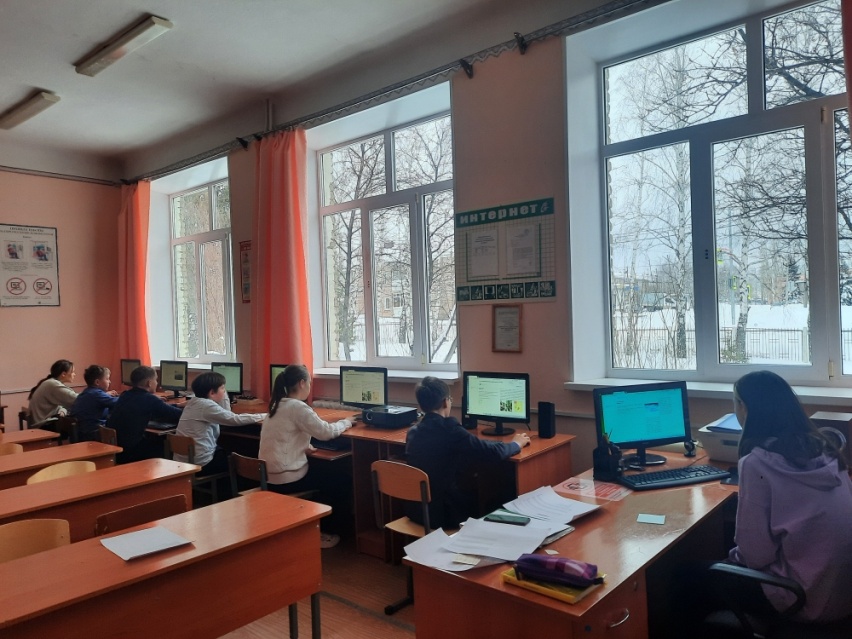 Диагностика интернет-соединения. Участники ФИПИ .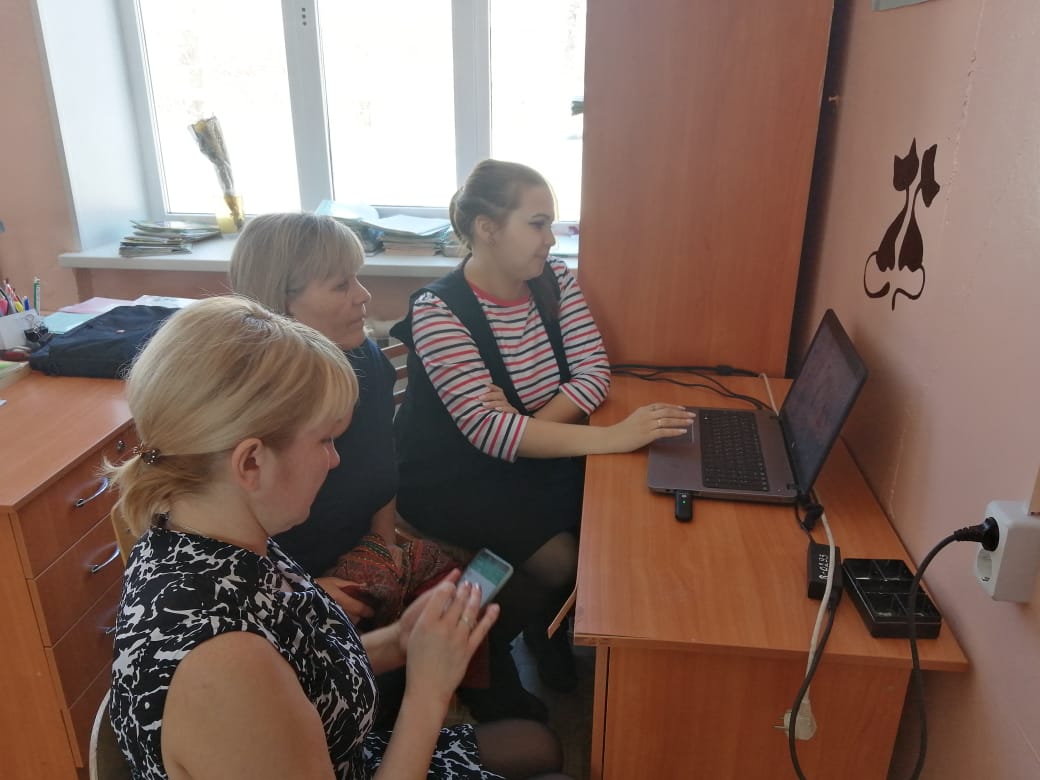 Секция –«Учителя начальной школы»